ภาพประกอบกิจกรรมในโครงการอบรมสร้างความเข้าใจการป้องกันโรคได้ด้วยวัคซีนการติดตามเยี่ยมสร้างความเข้าให้กับผู้ปกครองการป้องกันโรคได้ด้วยวัคซีน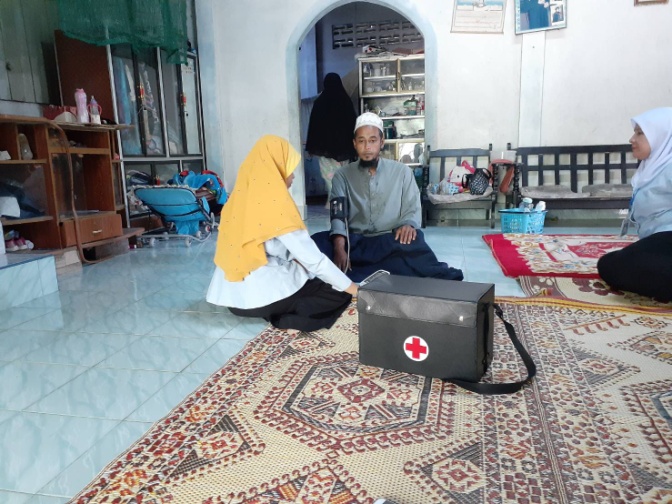 กิจกรรมรณรงค์สร้างความเข้าให้กับผู้ปกครองการป้องกันโรคได้ด้วยวัคซีน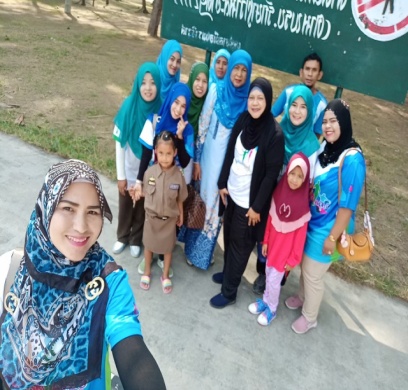 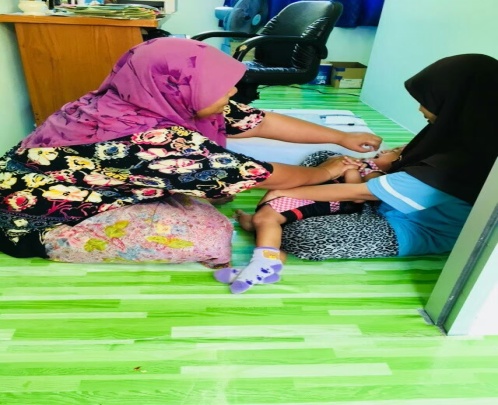 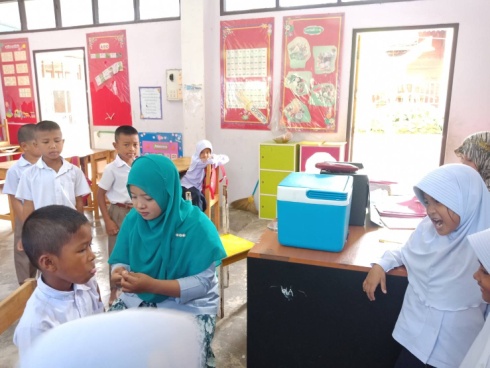 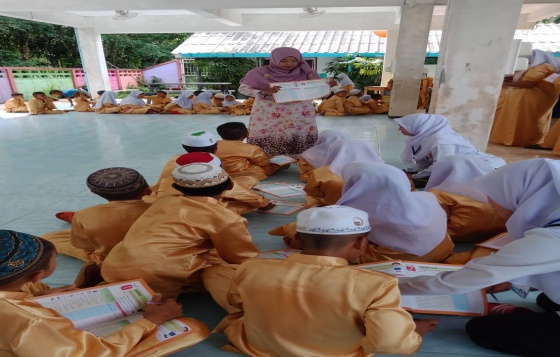 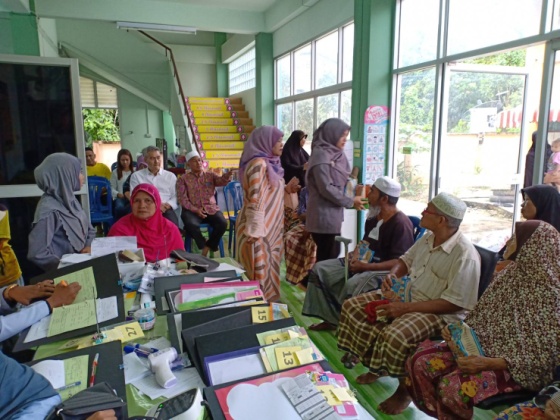 